INDICAÇÃO Nº 923/2019Indica ao Poder Executivo Municipal a poda de árvores existente ao lado da pista de caminhada, do Parque dos Jacarandás, no bairro Vila Mollon. Excelentíssimo Senhor Prefeito Municipal, Nos termos do Art. 108 do Regimento Interno desta Casa de Leis, dirijo-me a Vossa Excelência para sugerir que, por intermédio do Setor competente, promova a poda de árvores existente ao lado da pista de caminhada, do Parque dos Jacarandás, no bairro Vila Mollon.Justificativa:Conforme podemos constatar nas fotos que seguem anexas, os galhos estão baixos, prejudicando o tráfego dos pedestres, que usam o Parque dos Jacarandás, para a prática de exercícios físicos.  Plenário “Dr. Tancredo Neves”, em 11 de março de 2.019.CELSO LUCCATTI CARNEIRO“Celso da Bicicletaria”-vereador-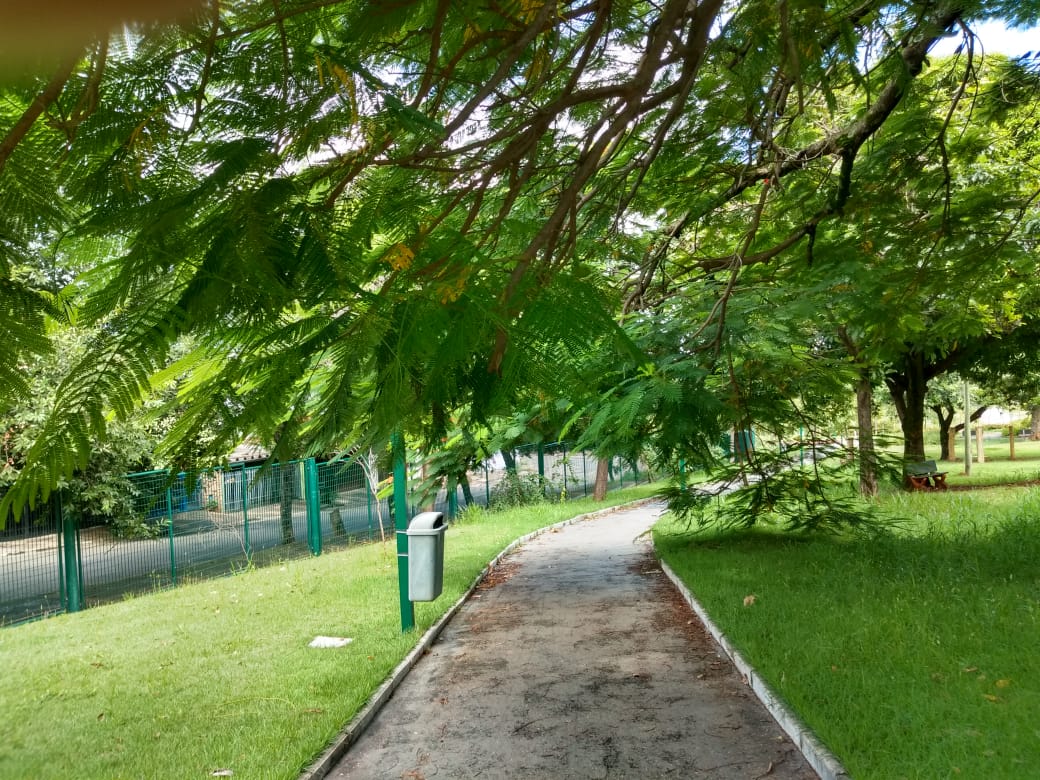 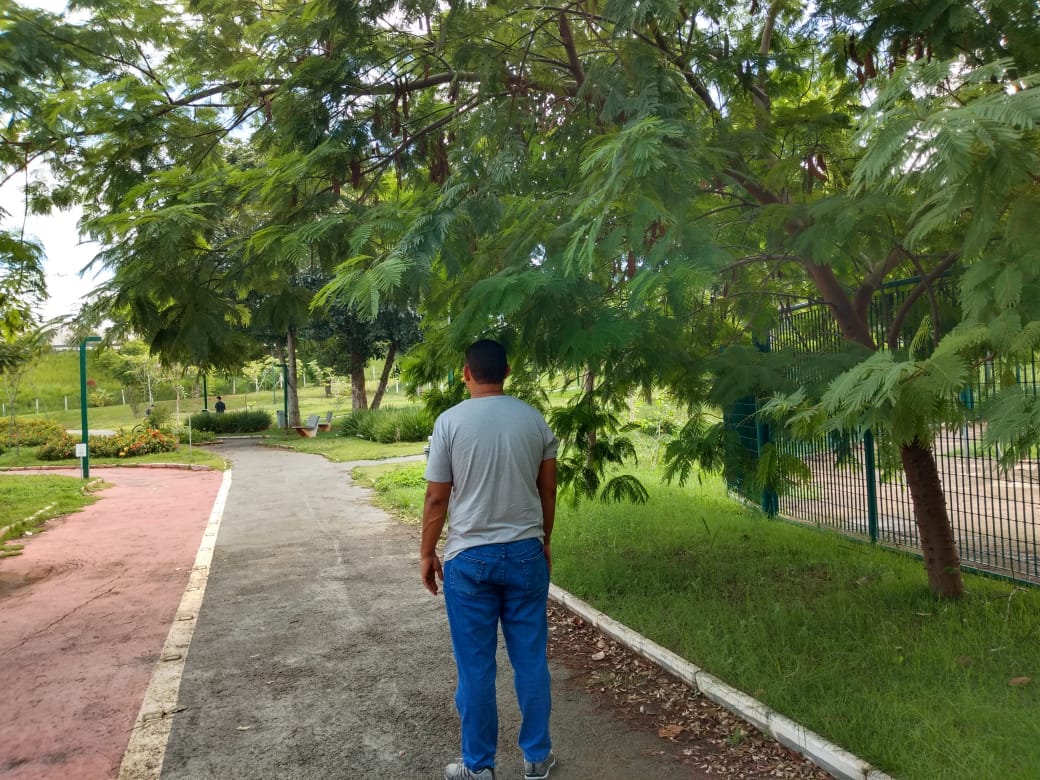 